DISHES AND THEIR ALLERGEN CONTENT – EAST LOTHIAN HIGH SCHOOLS – MAINS MEALS  DISHES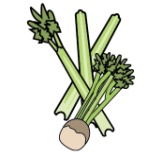 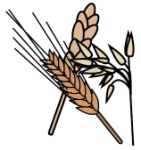 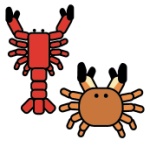 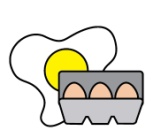 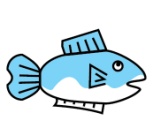 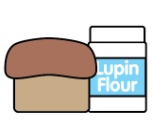 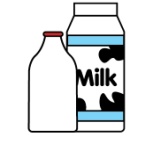 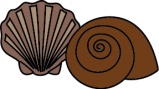 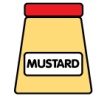 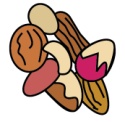 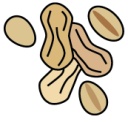 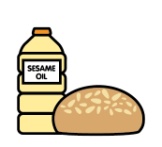 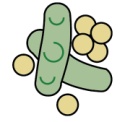 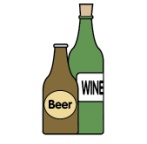 CeleryCereals containing glutenCrustaceansEggsFishLupinMilkMolluscMustardNutsPeanutsSesame seedsSoya DioxideBREADED FISHXXPASTA IN A TOMATO SAUCEXPORK & CARROT MEATBALLSxVEGETABLE CURRYBEEF BOLOGNAISE xxMACARONI CHEESEXXXCHICKEN WITH SWEET CHILLI SAUCE<20PPMXVEG BIRYANIXXXPIZZAXXSALMON FILLETXCHICKEN CURRYXVEGETARINTACOSxxReview date: Review date: Reviewed by:Reviewed by: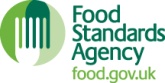 You can find this template, including more information at www.food.gov.uk/allYou can find this template, including more information at www.food.gov.uk/allYou can find this template, including more information at www.food.gov.uk/allDISHESCeleryCeleryCereals containing glutenCrustaceansEggsEggsFishFishLupinMilkMolluscMustardNutsPeanutsPeanutsSesame seedsSesame seedsSoya Dioxide DioxideVEGAN DIPPERSXPOTATO WEDGESBEEF TERIYAKIxMAY CONTAINxNOODLESxxxCHICKEN LASGANExxCREAM CHEESE &TOMATO PASTAxxPIRI PIRI CHICKEN TACOSxCHICKEN KATSU CURRYxxGAMMON STEAKPLANT BASED CHICKEN FAJITAxxGARLIC BREADXXCHAPATIx